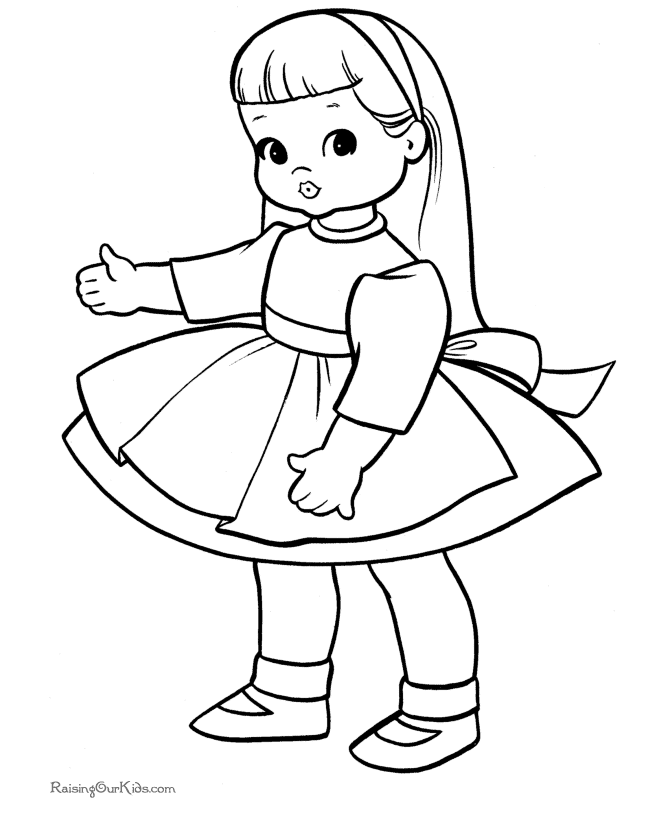 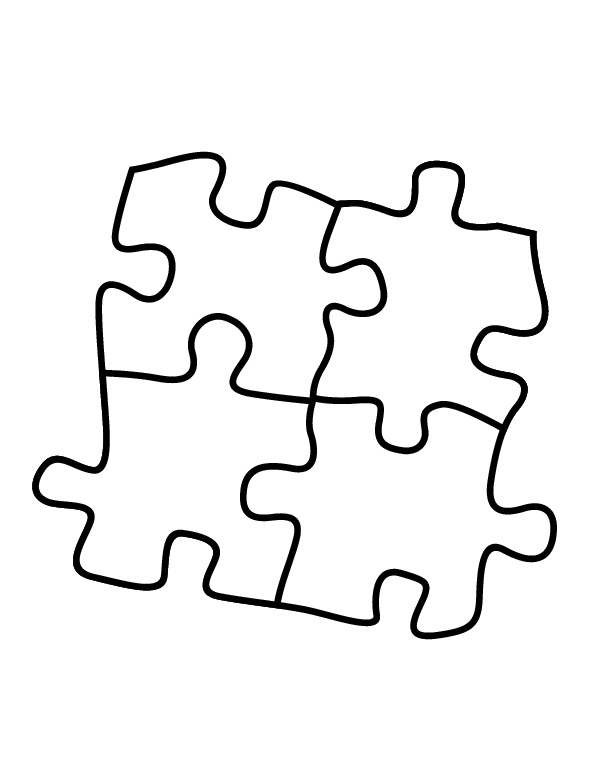 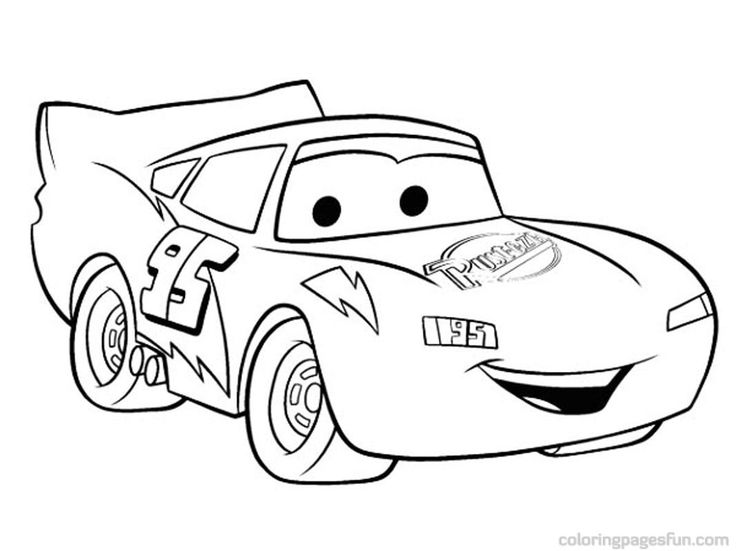 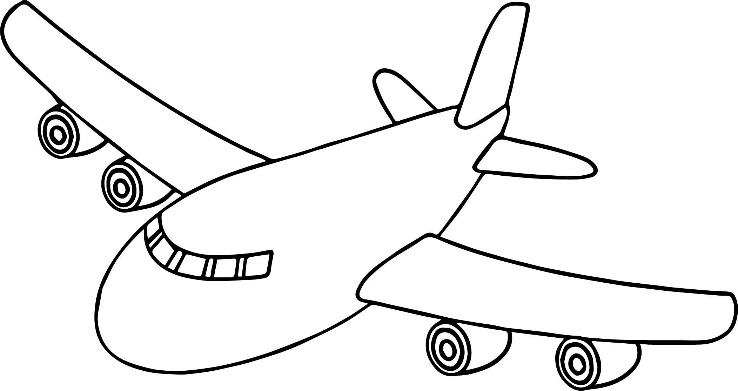 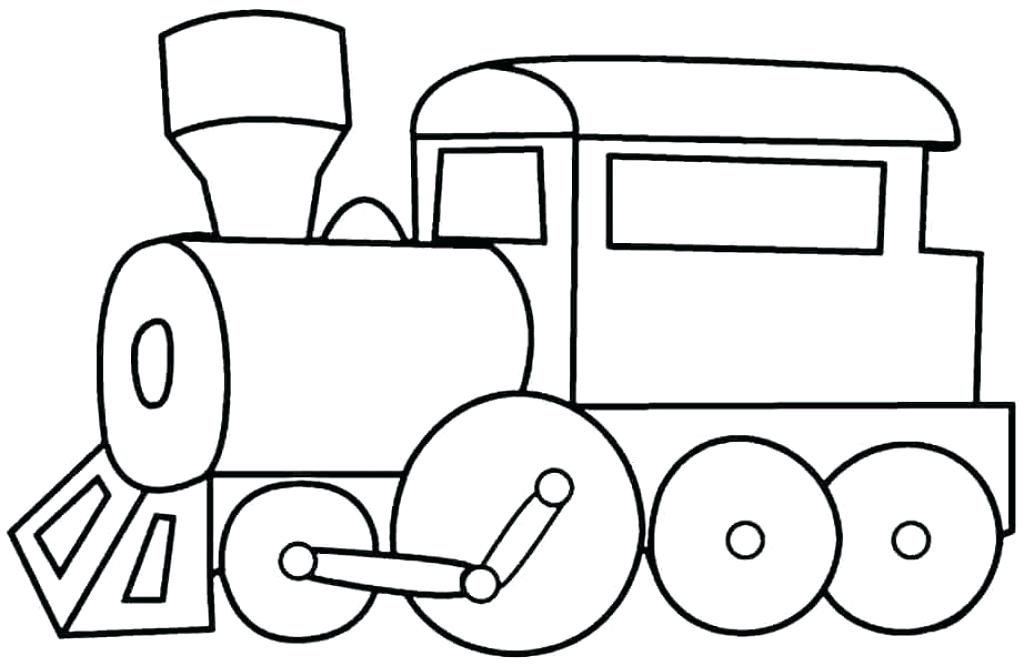 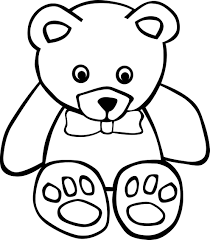 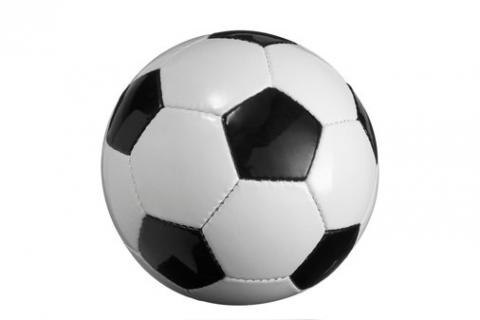 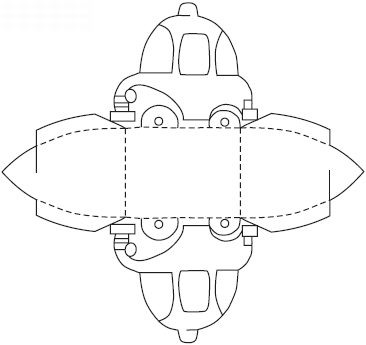 Teddy bear-плюшевый медведьTeddy bear-плюшевый медведьTeddy bear-плюшевый медведьTrain-поездTrain-поездTrain-поездPlane-самолетPlane-самолетPlane-самолетCar-машинаCar-машинаCar-машинаDoll-куклаDoll-куклаDoll-куклаPuzzle-пазлыPuzzle-пазлыPuzzle-пазлыBall-мячMy blue car-моя голубая машинкаIt’s a car-это машинаIt’s a blue car-это голубая машинаBall-мячMy blue car-моя голубая машинкаIt’s a car-это машинаIt’s a blue car-это голубая машинаBall-мячMy blue car-моя голубая машинкаIt’s a car-это машинаIt’s a blue car-это голубая машинаTeddy bear-плюшевый медведьTeddy bear-плюшевый медведьTeddy bear-плюшевый медведьTrain-поездTrain-поездTrain-поездPlane-самолетPlane-самолетPlane-самолетCar-машинаCar-машинаCar-машинаDoll-куклаDoll-куклаDoll-куклаPuzzle-пазлыPuzzle-пазлыPuzzle-пазлыBall-мячMy blue car-моя голубая машинкаIt’s a car-это машинаIt’s a blue car-это голубая машинаBall-мячMy blue car-моя голубая машинкаIt’s a car-это машинаIt’s a blue car-это голубая машинаBall-мячMy blue car-моя голубая машинкаIt’s a car-это машинаIt’s a blue car-это голубая машина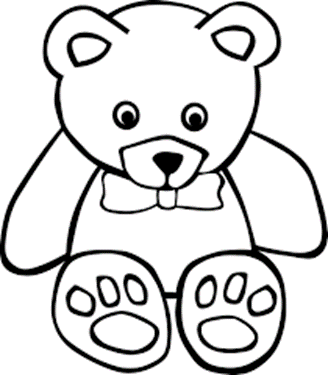 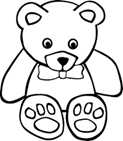 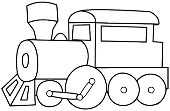 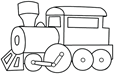 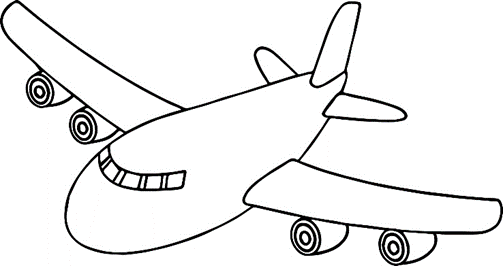 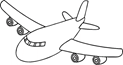 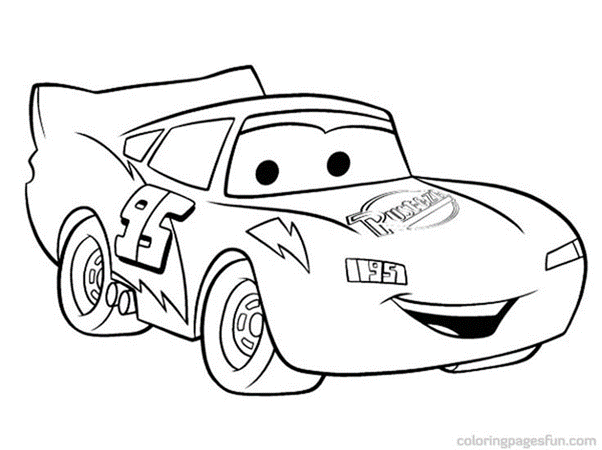 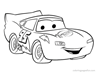 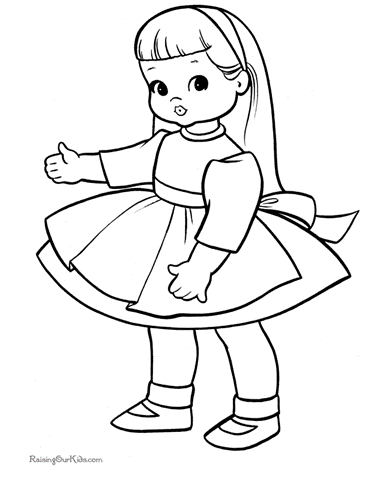 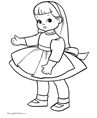 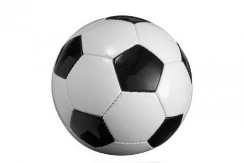 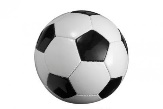 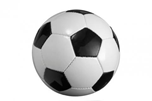 It’s a car. Это машинаIt’s a red car .Это красная машинаMy red car. Моя красная  машинаIt’s a car. Это машинаIt’s a red car .Это красная машинаMy red car. Моя красная  машинаIt’s a car. Это машинаIt’s a red car .Это красная машинаMy red car. Моя красная  машинаIt’s a car. Это машинаIt’s a red car .Это красная машинаMy red car. Моя красная  машинаIt’s a car. Это машинаIt’s a red car .Это красная машинаMy red car. Моя красная  машинаIt’s a car. Это машинаIt’s a red car .Это красная машинаMy red car. Моя красная  машинаIt’s a car. Это машинаIt’s a red car .Это красная машинаMy red car. Моя красная  машинаIt’s a car. Это машинаIt’s a red car .Это красная машинаMy red car. Моя красная  машинаIt’s a car. Это машинаIt’s a red car .Это красная машинаMy red car. Моя красная  машинаIt’s a car. Это машинаIt’s a red car .Это красная машинаMy red car. Моя красная  машинаIt’s a car. Это машинаIt’s a red car .Это красная машинаMy red car. Моя красная  машинаIt’s a car. Это машинаIt’s a red car .Это красная машинаMy red car. Моя красная  машина